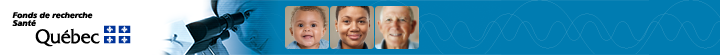 Cliquez ici pour taper le nom du réseauPrésenté par Cliquez ici pour taper le nom du directeur ou de la directrice  Renouvellement   Première demandeIdentification des responsables d’axes stratégiquesÉnumérez chacun des axes du réseau et identifiez leur responsable. Vous pouvez ajouter des lignes au tableau si nécessaire.L’estimé du budget est requis uniquement pour les demandes de renouvellementEstimé du budget annuel demandé au FRQS (maximum 800 000 $) : 			      ÉvaluationLes lettres d’intention des réseaux en création seront évaluées par un comité composé des membres du comité permanent d’évaluation des réseaux thématiques. Les critères d'évaluation sont disponibles dans le Guide de gestion et de gouvernance des réseaux thématiques du FRQS.Veuillez utiliser la police de type Arial, taille 10 pt, interligne simple.La section pertinence est requise uniquement pour les premières demandes.Veuillez joindre la présentation du réseau en format pdf au formulaire électronique de lettre d’intention.Réseaux thématiques du FRQS – Programme 2019-2020présentation DU RÉSEAUCoordonnées du directeur ou de la directrice du réseauCoordonnées du directeur ou de la directrice du réseauCoordonnées du directeur ou de la directrice du réseauNomPrénomNIPInstitution d’appartenanceAffiliation universitaireCourrielCoordonnées du codirecteur ou de la codirectrice du réseau (s’il y a lieu)Coordonnées du codirecteur ou de la codirectrice du réseau (s’il y a lieu)Coordonnées du codirecteur ou de la codirectrice du réseau (s’il y a lieu)NomPrénomNIPInstitution d’appartenanceAffiliation universitaireCourrielNom de l’axeNom de la personne responsableAffiliation universitaireRésumé de la proposition de réseau (Maximum 3 pages)Résumez votre proposition de réseau en faisant ressortir le bien-fondé du réseau par rapport aux objectifs du programme. Donnez un aperçu de la composition du réseau, de la thématique couverte et de sa portée, ainsi que des objectifs et des éléments clés en regard des 4 volets d’activités des réseaux : concertation (processus de consultation et de priorisation), initiatives structurantes, transfert de connaissances, ressources communes.  Pertinence (Maximum 1 page)Décrivez la pertinence du réseau en faisant ressortir la pertinence de la thématique en fonction des enjeux et priorités de recherche en santé ainsi que la valeur ajoutée, l’impact sur la santé et la complémentarité du réseau proposé dans l’environnement de recherche actuel.Identifiez les ressources communes de recherche qui pourraient être soutenues ou mises en place par le réseau pour les quatre prochaines années.Veuillez identifier les ressources communes anticipées, comme par exemple : ressource d’expertise, plateforme technologique, registre de patients, banque de données, biobanque, etc. Vous pouvez ajouter des lignes au tableau si nécessaire.Ressource communeDescription